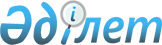 2024-2026 жылдарға арналған Казталов ауданының Қарасу ауылдық округінің бюджеті туралыБатыс Қазақстан облысы Казталов аудандық мәслихатының 2023 жылғы 27 желтоқсандағы № 12-14 шешімі.
      Қазақстан Республикасының 2008 жылғы 4 желтоқсандағы Бюджет кодексіне, Қазақстан Республикасының 2001 жылғы 23 қаңтардағы "Қазақстан Республикасындағы жергілікті мемлекеттік басқару және өзін-өзі басқару туралы" Заңына сәйкес, Казталов аудандық мәслихаты 
      ШЕШІМ ҚАБЫЛДАДЫ:
      1. 2024 - 2026 жылдарға арналған Қарасу ауылдық округінің бюджеті тиісінше 1, 2 және 3 - қосымшаларға  сәйкес, оның ішінде 2024 жылға келесі көлемдерде бекітілсін: 
      1) кірістер – 49 918 мың теңге:
      салықтық түсімдер – 1 936 мың теңге;
      салықтық емес түсімдер – 0 теңге;
      негізгі капиталды сатудан түсетін түсімдер – 0 теңге;
      трансферттердің түсімдері – 47 982 мың теңге;
      2) шығындар – 50 166 мың теңге;
      3) таза бюджеттік кредиттеу – 0 теңге:
      бюджеттік кредиттер – 0 теңге;
      бюджеттік кредиттерді өтеу – 0 теңге;
      4) қаржы активтерімен операциялар бойынша сальдо – 0 теңге:
      қаржы активтерін сатып алу – 0 теңге;
      мемлекеттің қаржы активтерін сатудан түсетін түсімдер – 0 теңге;
      5) бюджет тапшылығы (профициті) – - 248 мың теңге:
      6) бюджет тапшылығын қаржыландыру (профицитін пайдалану) – 248 мың теңге:
      қарыздар түсімі – 0 теңге;
      қарыздарды өтеу – 0 теңге;
      бюджет қаражатының пайдаланылатын қалдықтары – 248 мың теңге.
      Ескерту. 1-тармақ жаңа редакцияда – Батыс Қазақстан облысы Казталов аудандық мәслихатының 23.05.2024 № 18-14 шешімімен (01.01.2024 бастап қолданысқа енгізіледі).


      2. 2024 жылға арналған Қарасу ауылдық округінің бюджет түсімдері Қазақстан Республикасының Бюджет кодексіне, Казталов аудандық мәслихатының 2023 жылғы 22 желтоқсандағы № 11-1 "2024 - 2026 жылдарға арналған аудандық бюджет туралы" шешіміне сәйкес қалыптастырылады.
      3. 2024 жылға арналған Қарасу ауылдық округінің бюджетіне аудандық бюджеттен берілетін субвенциялар түсімдерінің сомасы 36 531 мың теңге ескерілсін.
      4. Жергілікті атқарушы органдарға қарасты мемлекеттік мекемелер ұсынатын тауарлар мен қызметтерді өткізуден түсетін ақшалар Қазақстан Республикасының Бюджет кодексі және Қазақстан Республикасының Үкіметі анықтаған тәртіпте пайдаланылады.
      5. Казталов аудандық мәслихатының тұрақты комиссияларына әр тоқсан сайын бюджеттік бағдарламалар әкімшілерінің есебін тыңдау жүктелсін.
      6. Осы шешім 2024 жылғы 1 қаңтардан бастап қолданысқа енгізіледі. 2024 жылға арналған Қарасу ауылдық округінің бюджеті
      Ескерту. 1- қосымша жаңа редакцияда – Батыс Қазақстан облысы Казталов аудандық мәслихатының 23.05.2024 № 18-14 шешімімен (01.01.2024 бастап қолданысқа енгізіледі). 2025 жылға арналған Қарасу ауылдық округінің бюджеті
      мың тенге 2026 жылға арналған Қарасу ауылдық округінің бюджеті
      мың тенге
					© 2012. Қазақстан Республикасы Әділет министрлігінің «Қазақстан Республикасының Заңнама және құқықтық ақпарат институты» ШЖҚ РМК
				
      Мәслихат төрағасы

С.Мулдашев
Аудандық мәслихатының
2023 жылғы 27 желтоқсандағы
№ 12 – 14 шешіміне № 1 қосымша
      мың тенге

Санаты
Санаты
Санаты
Санаты
Санаты
Сомасы
Сыныбы
Сыныбы
Сыныбы
Сыныбы
Сомасы
Кішi сыныбы
Кішi сыныбы
Кішi сыныбы
Сомасы
Ерекшелiгi
Ерекшелiгi
Сомасы
Атауы
Сомасы
1) Кірістер
49 918
1
Салықтық түсімдер
1 936
01
Табыс салығы 
300
2
Жеке табыс салығы
300
04
Меншiкке салынатын салықтар
1 426
1
Мүлiкке салынатын салықтар
45
3
Жер салығы
1
4
Көлiк құралдарына салынатын салық
1 250
5
Бірыңғай жер салығы
130
05
Тауарларға, жұмыстарға және көрсетілетін қызметтерге салынатын iшкi салықтар 
210
3
Табиғи және басқа да ресурстарды пайдаланғаны үшiн түсетiн түсiмдер
210
2
Салықтық емес түсiмдер
0
01
Мемлекеттік меншіктен түсетін кірістер
0
5
Мемлекет меншігіндегі мүлікті жалға беруден түсетін кірістер
0
06
Басқа да салықтық емес түсiмдер
0
1
Басқа да салықтық емес түсiмдер
0
3
Негізгі капиталды сатудан түсетін түсімдер
0
4
Трансферттердің түсімдері
47 982
02
Мемлекеттiк басқарудың жоғары тұрған органдарынан түсетiн трансферттер
47 982
3
Аудандардың (облыстық маңызы бар қаланың) бюджетінен трансферттер
47 982
Функционалдық топ
Функционалдық топ
Функционалдық топ
Функционалдық топ
Функционалдық топ
Сомасы
Кіші функция
Кіші функция
Кіші функция
Кіші функция
Сомасы
Бюджеттік бағдарламалардың әкiмшiсi
Бюджеттік бағдарламалардың әкiмшiсi
Бюджеттік бағдарламалардың әкiмшiсi
Сомасы
Бағдарлама
Бағдарлама
Сомасы
Атауы
Сомасы
2) Шығындар
50 166
01
Жалпы сипаттағы мемлекеттiк қызметтер 
48 210
1
Мемлекеттiк басқарудың жалпы функцияларын орындайтын өкiлдi, атқарушы және басқа органдар
48 210
124
Аудандық маңызы бар қала, ауыл, кент, ауылдық округ әкімінің аппараты
48 210
001
Аудандық маңызы бар қала, ауыл, кент, ауылдық округ әкімінің қызметін қамтамасыз ету жөніндегі қызметтер
40 810
022
Мемлекеттік органның күрделі шығыстары
7 400
07
Тұрғын үй - коммуналдық шаруашылық
1 480
3
Елді - мекендерді көркейту
1 480
124
Аудандық маңызы бар қала, ауыл, кент, ауылдық округ әкімінің аппараты
1 480
008
Елді мекендердегі көшелерді жарықтандыру
1230
011
Елді мекендерді абаттандыру мен көгалдандыру
250
12
Көлiк және коммуникация
476
1
Автомобиль көлiгi
476
124
Аудандық маңызы бар қала, ауыл, кент, ауылдық округ әкімінің аппараты
476
013
Аудандық маңызы бар қалаларда, ауылдарда, кенттерде, ауылдық округтерде автомобиль жолдарының жұмыс істеуін қамтамасыз ету
476
3) Таза бюджеттік кредиттеу
0
Бюджеттік кредиттер
0
Санаты
Санаты
Санаты
Санаты
Санаты
Сомасы
Сыныбы
Сыныбы
Сыныбы
Сыныбы
Сомасы
Кіші сыныбы
Кіші сыныбы
Кіші сыныбы
Сомасы
Ерекшелiгi
Ерекшелiгi
Сомасы
Атауы
Сомасы
5
Бюджеттік кредиттерді өтеу
0
Функционалдық топ
Функционалдық топ
Функционалдық топ
Функционалдық топ
Функционалдық топ
Сомасы
Кіші функция
Кіші функция
Кіші функция
Кіші функция
Сомасы
Бюджеттік бағдарламалардың әкiмшiсi
Бюджеттік бағдарламалардың әкiмшiсi
Бюджеттік бағдарламалардың әкiмшiсi
Сомасы
Бағдарлама
Бағдарлама
Сомасы
Атауы
Сомасы
4) Қаржы активтерімен жасалатын операциялар бойынша сальдо
0
Қаржы активтерін сатып алу
0
Санаты
Санаты
Санаты
Санаты
Санаты
Сомасы
Сыныбы
Сыныбы
Сыныбы
Сыныбы
Сомасы
Кіші сыныбы
Кіші сыныбы
Кіші сыныбы
Сомасы
Ерекшелiгi
Ерекшелiгi
Сомасы
Атауы
Сомасы
6
Мемлекеттің қаржы активтерін сатудан түсетін түсімдер 
0
5) Бюджет тапшылығы (профициті) 
- 248
6) Бюджет тапшылығын қаржыландыру (профицитін пайдалану) 
248
7
Қарыздар түсімдері
0
Функционалдық топ
Функционалдық топ
Функционалдық топ
Функционалдық топ
Функционалдық топ
Сомасы
Кіші функция
Кіші функция
Кіші функция
Кіші функция
Сомасы
Бюджеттік бағдарламалардың әкiмшiсi
Бюджеттік бағдарламалардың әкiмшiсi
Бюджеттік бағдарламалардың әкiмшiсi
Сомасы
Бағдарлама
Бағдарлама
Сомасы
Атауы
Сомасы
16
Қарыздарды өтеу
0
Санаты
Санаты
Санаты
Санаты
Санаты
Сомасы
Сыныбы
Сыныбы
Сыныбы
Сыныбы
Сомасы
Кіші сыныбы
Кіші сыныбы
Кіші сыныбы
Сомасы
Ерекшелiгi
Ерекшелiгi
Сомасы
Атауы
Сомасы
8
Бюджет қаражатының пайдаланылатын қалдықтары
248
01
Бюджет қаражаты қалдықтары
248
1
Бюджет қаражатының бос қалдықтары
248
01
Бюджет қаражатының бос қалдықтары
248Аудандық мәслихатының
2023 жылғы 27 желтоқсандағы
№ 12 – 14 шешіміне № 2 қосымша
Санаты
Санаты
Санаты
Санаты
Санаты
Сомасы
Сыныбы
Сыныбы
Сыныбы
Сыныбы
Сомасы
Кішi сыныбы
Кішi сыныбы
Кішi сыныбы
Сомасы
Ерекшелiгi
Ерекшелiгi
Сомасы
Атауы
Сомасы
1) Кірістер
42 368
1
Салықтық түсімдер
1 936
01
Табыс салығы 
300
2
Жеке табыс салығы
300
04
Меншiкке салынатын салықтар
1296
1
Мүлiкке салынатын салықтар
45
3
Жер салығы
1
4
Көлiк құралдарына салынатын салық
1 250
5
Бірыңғай жер салығы
130
05
Тауарларға, жұмыстарға және көрсетілетін қызметтерге салынатын iшкi салықтар 
210
3
Табиғи және басқа да ресурстарды пайдаланғаны үшiн түсетiн түсiмдер
210
2
Салықтық емес түсiмдер
0
01
Мемлекеттік меншіктен түсетін кірістер
0
5
Мемлекет меншігіндегі мүлікті жалға беруден түсетін кірістер
0
3
Негізгі капиталды сатудан түсетін түсімдер
0
4
Трансферттердің түсімдері
40 432
02
Мемлекеттiк басқарудың жоғары тұрған органдарынан түсетiн трансферттер
40 432
3
Аудандардың (облыстық маңызы бар қаланың) бюджетінен трансферттер
40 432
Функционалдық топ
Функционалдық топ
Функционалдық топ
Функционалдық топ
Функционалдық топ
Сомасы
Кіші функция
Кіші функция
Кіші функция
Кіші функция
Сомасы
Бюджеттік бағдарламалардың әкiмшiсi
Бюджеттік бағдарламалардың әкiмшiсi
Бюджеттік бағдарламалардың әкiмшiсi
Сомасы
Бағдарлама
Бағдарлама
Сомасы
Атауы
Сомасы
2) Шығындар
42 368
01
Жалпы сипаттағы мемлекеттiк қызметтер 
40 412
1
Мемлекеттiк басқарудың жалпы функцияларын орындайтын өкiлдi, атқарушы және басқа органдар
40 412
124
Аудандық маңызы бар қала, ауыл, кент, ауылдық округ әкімінің аппараты
40 412
001
Аудандық маңызы бар қала, ауыл, кент, ауылдық округ әкімінің қызметін қамтамасыз ету жөніндегі қызметтер
40 412
07
Тұрғын үй-коммуналдық шаруашылық
1 480
2
Коммуналдық шаруашылық
1 480
3
Елді-мекендерді көркейту
1 480
124
Аудандық маңызы бар қала, ауыл, кент, ауылдық округ әкімінің аппараты
1 480
008
Елді мекендердегі көшелерді жарықтандыру
1230
011
Елді мекендерді абаттандыру мен көгалдандыру
250
12
Көлiк және коммуникация
476
1
Автомобиль көлiгi
476
124
Аудандық маңызы бар қала, ауыл, кент, ауылдық округ әкімінің аппараты
476
013
Аудандық маңызы бар қалаларда, ауылдарда, кенттерде, ауылдық округтерде автомобиль жолдарының жұмыс істеуін қамтамасыз ету
476
3) Таза бюджеттік кредиттеу
0
Бюджеттік кредиттер
0
Санаты
Санаты
Санаты
Санаты
Санаты
Сомасы
Сыныбы
Сыныбы
Сыныбы
Сыныбы
Сомасы
Кіші сыныбы
Кіші сыныбы
Кіші сыныбы
Сомасы
Ерекшелiгi
Ерекшелiгi
Сомасы
Атауы
Сомасы
5
Бюджеттік кредиттерді өтеу
0
Функционалдық топ
Функционалдық топ
Функционалдық топ
Функционалдық топ
Функционалдық топ
Сомасы
Кіші функция
Кіші функция
Кіші функция
Кіші функция
Сомасы
Бюджеттік бағдарламалардың әкiмшiсi
Бюджеттік бағдарламалардың әкiмшiсi
Бюджеттік бағдарламалардың әкiмшiсi
Сомасы
Бағдарлама
Бағдарлама
Сомасы
Атауы
Сомасы
4) Қаржы активтерімен жасалатын операциялар бойынша сальдо
0
Қаржы активтерін сатып алу
0
Санаты
Санаты
Санаты
Санаты
Санаты
Сомасы
Сыныбы
Сыныбы
Сыныбы
Сыныбы
Сомасы
Кіші сыныбы
Кіші сыныбы
Кіші сыныбы
Сомасы
Ерекшелiгi
Ерекшелiгi
Сомасы
Атауы
Сомасы
6
Мемлекеттің қаржы активтерін сатудан түсетін түсімдер 
0
5) Бюджет тапшылығы (профициті) 
0
6) Бюджет тапшылығын қаржыландыру (профицитін пайдалану) 
0
7
Қарыздар түсімдері
0
Функционалдық топ
Функционалдық топ
Функционалдық топ
Функционалдық топ
Функционалдық топ
Сомасы
Кіші функция
Кіші функция
Кіші функция
Кіші функция
Сомасы
Бюджеттік бағдарламалардың әкiмшiсi
Бюджеттік бағдарламалардың әкiмшiсi
Бюджеттік бағдарламалардың әкiмшiсi
Сомасы
Бағдарлама
Бағдарлама
Сомасы
Атауы
Сомасы
16
Қарыздарды өтеу
0
Санаты
Санаты
Санаты
Санаты
Санаты
Сомасы
Сыныбы
Сыныбы
Сыныбы
Сыныбы
Сомасы
Кіші сыныбы
Кіші сыныбы
Кіші сыныбы
Сомасы
Ерекшелiгi
Ерекшелiгi
Сомасы
Атауы
Сомасы
8
Бюджет қаражатының пайдаланылатын қалдықтары
0Аудандық мәслихатының
2023 жылғы 27 желтоқсандағы
№ 12 – 14 шешіміне № 3 қосымша
Санаты
Санаты
Санаты
Санаты
Санаты
Сомасы
Сыныбы
Сыныбы
Сыныбы
Сыныбы
Сомасы
Кішi сыныбы
Кішi сыныбы
Кішi сыныбы
Сомасы
Ерекшелiгi
Ерекшелiгi
Сомасы
Атауы
Сомасы
1) Кірістер
42 368
1
Салықтық түсімдер
1 936
01
Табыс салығы 
300
2
Жеке табыс салығы
300
04
Меншiкке салынатын салықтар
1296
1
Мүлiкке салынатын салықтар
45
3
Жер салығы
1
4
Көлiк құралдарына салынатын салық
1 250
5
Бірыңғай жер салығы
130
05
Тауарларға, жұмыстарға және көрсетілетін қызметтерге салынатын iшкi салықтар 
210
3
Табиғи және басқа да ресурстарды пайдаланғаны үшiн түсетiн түсiмдер
210
2
Салықтық емес түсiмдер
0
01
Мемлекеттік меншіктен түсетін кірістер
0
5
Мемлекет меншігіндегі мүлікті жалға беруден түсетін кірістер
0
3
Негізгі капиталды сатудан түсетін түсімдер
0
4
Трансферттердің түсімдері
40 432
02
Мемлекеттiк басқарудың жоғары тұрған органдарынан түсетiн трансферттер
40 432
3
Аудандардың (облыстық маңызы бар қаланың) бюджетінен трансферттер
40 432
Функционалдық топ
Функционалдық топ
Функционалдық топ
Функционалдық топ
Функционалдық топ
Сомасы
Кіші функция
Кіші функция
Кіші функция
Кіші функция
Сомасы
Бюджеттік бағдарламалардың әкiмшiсi
Бюджеттік бағдарламалардың әкiмшiсi
Бюджеттік бағдарламалардың әкiмшiсi
Сомасы
Бағдарлама
Бағдарлама
Сомасы
Атауы
Сомасы
2) Шығындар
42 368
01
Жалпы сипаттағы мемлекеттiк қызметтер 
40 412
1
Мемлекеттiк басқарудың жалпы функцияларын орындайтын өкiлдi, атқарушы және басқа органдар
40 412
124
Аудандық маңызы бар қала, ауыл, кент, ауылдық округ әкімінің аппараты
40 412
001
Аудандық маңызы бар қала, ауыл, кент, ауылдық округ әкімінің қызметін қамтамасыз ету жөніндегі қызметтер
40 412
07
Тұрғын үй-коммуналдық шаруашылық
1 480
2
Коммуналдық шаруашылық
1 480
3
Елді-мекендерді көркейту
1 480
124
Аудандық маңызы бар қала, ауыл, кент, ауылдық округ әкімінің аппараты
1 480
008
Елді мекендердегі көшелерді жарықтандыру
1230
011
Елді мекендерді абаттандыру мен көгалдандыру
250
12
Көлiк және коммуникация
476
1
Автомобиль көлiгi
476
124
Аудандық маңызы бар қала, ауыл, кент, ауылдық округ әкімінің аппараты
476
013
Аудандық маңызы бар қалаларда, ауылдарда, кенттерде, ауылдық округтерде автомобиль жолдарының жұмыс істеуін қамтамасыз ету
476
3) Таза бюджеттік кредиттеу
0
Бюджеттік кредиттер
0
Санаты
Санаты
Санаты
Санаты
Санаты
Сомасы
Сыныбы
Сыныбы
Сыныбы
Сыныбы
Сомасы
Кіші сыныбы
Кіші сыныбы
Кіші сыныбы
Сомасы
Ерекшелiгi
Ерекшелiгi
Сомасы
Атауы
Сомасы
5
Бюджеттік кредиттерді өтеу
0
Функционалдық топ
Функционалдық топ
Функционалдық топ
Функционалдық топ
Функционалдық топ
Сомасы
Кіші функция
Кіші функция
Кіші функция
Кіші функция
Сомасы
Бюджеттік бағдарламалардың әкiмшiсi
Бюджеттік бағдарламалардың әкiмшiсi
Бюджеттік бағдарламалардың әкiмшiсi
Сомасы
Бағдарлама
Бағдарлама
Сомасы
Атауы
Сомасы
4) Қаржы активтерімен жасалатын операциялар бойынша сальдо
0
Қаржы активтерін сатып алу
0
Санаты
Санаты
Санаты
Санаты
Санаты
Сомасы
Сыныбы
Сыныбы
Сыныбы
Сыныбы
Сомасы
Кіші сыныбы
Кіші сыныбы
Кіші сыныбы
Сомасы
Ерекшелiгi
Ерекшелiгi
Сомасы
Атауы
Сомасы
6
Мемлекеттің қаржы активтерін сатудан түсетін түсімдер 
0
5) Бюджет тапшылығы (профициті) 
0
6) Бюджет тапшылығын қаржыландыру (профицитін пайдалану) 
0
7
Қарыздар түсімдері
0
Функционалдық топ
Функционалдық топ
Функционалдық топ
Функционалдық топ
Функционалдық топ
Сомасы
Кіші функция
Кіші функция
Кіші функция
Кіші функция
Сомасы
Бюджеттік бағдарламалардың әкiмшiсi
Бюджеттік бағдарламалардың әкiмшiсi
Бюджеттік бағдарламалардың әкiмшiсi
Сомасы
Бағдарлама
Бағдарлама
Сомасы
Атауы
Сомасы
16
Қарыздарды өтеу
0
Санаты
Санаты
Санаты
Санаты
Санаты
Сомасы
Сыныбы
Сыныбы
Сыныбы
Сыныбы
Сомасы
Кіші сыныбы
Кіші сыныбы
Кіші сыныбы
Сомасы
Ерекшелiгi
Ерекшелiгi
Сомасы
Атауы
Сомасы
8
Бюджет қаражатының пайдаланылатын қалдықтары
0